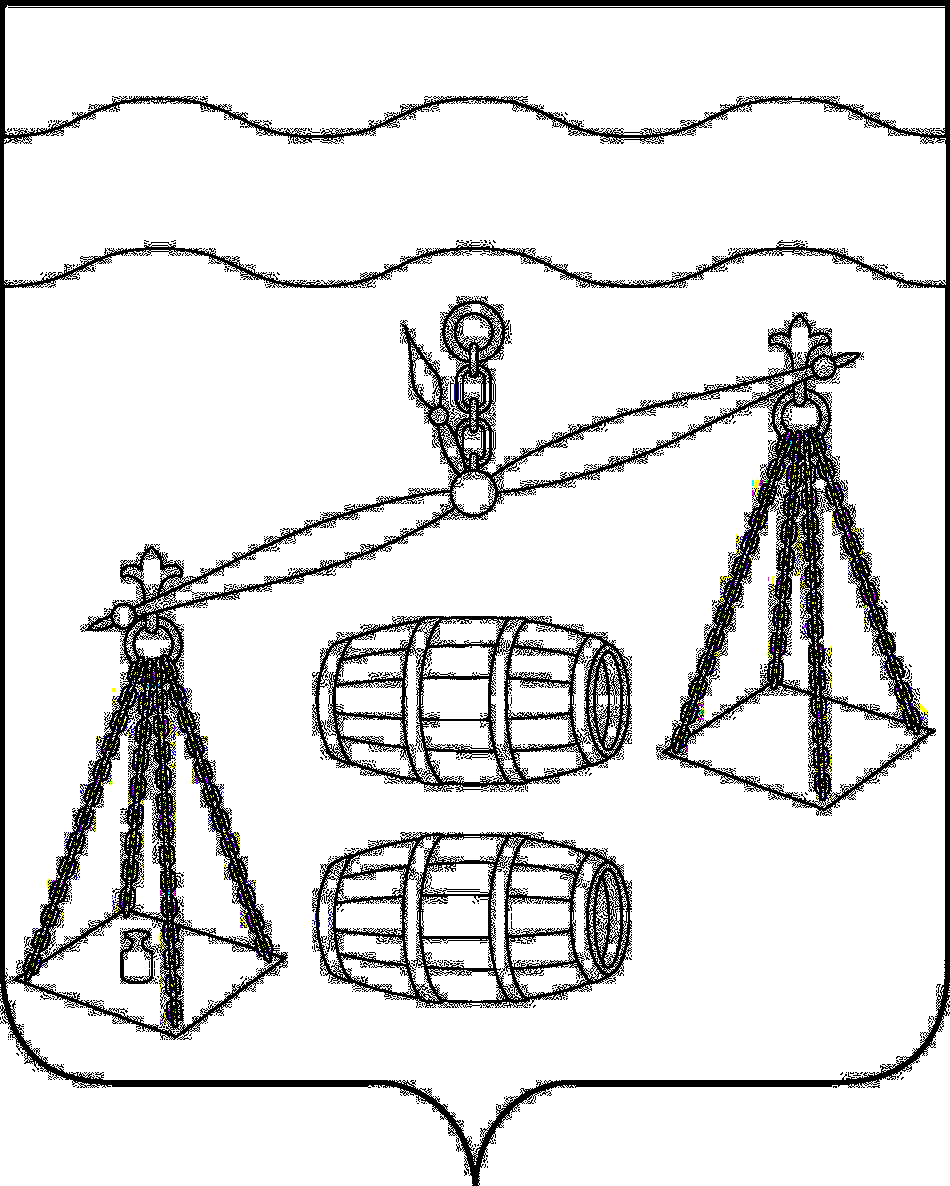 КАЛУЖСКАЯ  ОБЛАСТЬ                            СУХИНИЧСКИЙ  РАЙОН                                СЕЛЬСКАЯ  ДУМАСЕЛЬСКОГО  ПОСЕЛЕНИЯ«СЕЛО ФРОЛОВО»РЕШЕНИЕ От 23.12.2019 г                                                                                №  187Об отмене Решения СД СП «Село                                                                                                     Фролово» № 168 от 23.08.2019 г «Об                                                                                                                        утверждении Порядка размещения                                                                                                                                        на официальном сайте муниципального                                                                                                                  образования сельское поселение «Село                                                                              Фролово» информации  об общественном                                                                                           контроле   	В соответствии со статьей 7 Федерального закона от 21.07.2014 №212-ФЗ «Об основах общественного контроля в Российской Федерации», статьями Устава сельского поселения «Село Фролово», Сельская Дума сельского поселения «Село Фролово»:                                                                                                    РЕШИЛА:      	1.  Отменить Решение Сельской Думы сельского поселения «Село Фролово» от 23.08.2019 г № 168 «Об утверждении Порядка размещения                                                                                                                                        на официальном сайте муниципального образования сельское поселение «Село  Фролово» информации  об общественном контроле»2. Настоящее Решение вступает в силу после его обнародования и подлежит размещению на сайте администрации МР «Сухиничский район» в разделе «Поселения»  в сети Интернет.    	 3. Контроль за исполнением настоящего Решения возложить на администрацию сельского поселения «Село Фролово».Глава сельского поселения                                                                                                                                 «Село Фролово»                                                   В.Б. Белова